OLEH VASYLYOVYCH OVCHARUKPosition: Professor 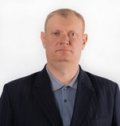 Scientific Degree: Doctor of Agricultural SciencesScientific Title: ProfessorE-mail: ovcharuk.oleh@gmail.comEducation – higher education, Podilsky State Agrarian Technical Academy, 2000, Agronomy. Podilsky  State Agrarian Technical University, 2016, Ecologist.Disciplines: «Plant Science», «Agrocenology», «Innovative technologies of Plant Science», «Theory of sustainability of agrosystems» Scientific interests: Beans growing technologiesMethods of weed control in bean cropsPublications:1. Овчарук О.В. Показатели продуктивности фасоли обыкновенной в зависимости от сорта и норм высева в условиях западной Лесостепи Украины /О.В. Овчарук// Збірник наукових праць Аграрного університету Молдови. Ştiiţa Agricolă. Кишинів Chişinău. – № 2, 2014. − С. 66-69.2. Овчарук О.В. Фенологічні фази росту і розвитку рослин квасолі звичайної та їх тривалість в умовах Західного Лісостепу /О.В. Овчарук// Збірник наукових праць Вінницького національного аграрного університету. – Вінниця. – Випуск 6 (68), 2014. – С. 113-119.3. Овчарук О.В. Агроекологічна характеристика сортів квасолі звичайної та їх продуктивність в умовах Західного Лісостепу /О.В. Овчарук// Збірник наукових праць Уманського національного університету садівництва – Умань. – Випуск 84, Ч. 1, 2014. – С. 107-112.4. Овчарук О.В. Проходження фенологічних фаз росту і розвитку рослин сортів квасолі звичайної та структура врожаю залежно від способів сівби /О.В. Овчарук// Збірник наукових праць Харківського національного аграрного університету. – Харків. – Випуск №2/14, Серія «Рослинництво, селекція і насінництво, плодоовочівництво», 2014. – С. 100-109.5. Овчарук О.В. Фотосинтетична продуктивність рослин сортів квасолі звичайної залежно від способів сівби в умовах Західного Лісостепу /О.В. Овчарук// Збірник наукових праць Подільського державного аграрно-технічного університету. – Кам’янець-Подільський. – Випуск 22, 2014. – С. 16-21.6. Овчарук О.В. Сортовая продуктивность фасоли в зависимости от способов сева в условиях Западной Лесостепи Украины /О.В. Овчарук// Всероссийский научно-производственный журнал «Зернобобовые и крупяные культуры», – Орёл, – № 1 (9), 2014. – С. 52-58.7. Овчарук О.В. Особливості симбіотичної продуктивності сортів квасолі залежно від способів сівби в умовах Західного Лісостепу /О.В. Овчарук// Збірник наукових праць Білоцерківського національного аграрного університету. Агробіологія. – Біла Церква. – Випуск 1 (109), 2014. – С. 89-91.8. Овчарук О.В. THE INFLUENCE OF TECHNOLOGICAL FACTORS ON GROWTH AND DEVELOPMENT AND YIELD OF THE VARIETIES OF KIDNEY BEANS /Oleg Ovcharuk// Agricultural Engineering. Scientific quarter journal. ISNN 1429-7264. – Vol. 4 (152), 2014. – Р. 195-203. Homepage: http://ir.ptir.org. 9. Овчарук О.В. Продуктивність сортів квасолі в умовах Західного Лісостепу / О.В. Овчарук // Електронний журнал «Наукові доповіді НУБіП» № 45 (травень), 2014. Адреса доступу: http://nbuv.gov.ua/j-pdf/Nd_2014_3_10.pdf.10. Овчарук О.В. Сортові особливості квасолі звичайної в умовах Лісостепу України /О.В. Овчарук// Таврійський науковий вісник. – Випуск 88. – Херсон, 2014. – С. 152-158.11. Овчарук О.В. Влияние сортовых особенностей образцов фасоли на биометрические и химические показатели в условиях Лесостепи Украины /О.В. Овчарук// Всероссийский научно-производственный журнал «Зернобобовые и крупяные культуры», – Орёл, – № 3 (11), 2014. – С. 48-53.12. Овчарук О.В. Характеристика сортів квасолі за їх особливостями в умовах Лісостепу західного /О.В. Овчарук// Вісник Сумського національного аграрного університету. – Суми. – Випуск 9 (28), 2014. – С. 117-121.13. Овчарук О.В. Особливості формування симбіотичної продуктивності сортів квасолі звичайної /О.В. Овчарук// Збірник наукових праць Подільського державного аграрно-технічного університету. – Кам’янець-Подільський. – Випуск 23, 2015. – С. 54-59.14. Іванюк С.В. Мінливість показників якості зерна сортів квасолі звичайної в умовах Лісостепу правобережного України / С.В. Іванюк, А.А. Лехман, О.В. Овчарук// Міжвідомчий тематичний науковий збірник Наукове видання «Корми і кормовиробництво». – Вінниця. – Випуск 80, 2015. – С. 17-24.15. Овчарук О.В. Квасоля – цінне джерело рослинного білка, зумовлене сортовими особливостями /О.В. Овчарук, С.В. Іванюк// Науково-практичний журнал Продовольча індустрія АПК. – Київ. – № 1-2, 2015. – С. 38-40.16. Овчарук О.В. Особливості симбіотичної продуктивності сортів квасолі залежно від глибини загортання насіння в умовах правобережного Лісостепу /О.В. Овчарук// Збірник наукових праць Уманського національного університету садівництва – Умань. – Випуск 88, – Ч. 1, 2016. – С. 273-280.17. Овчарук О.В. Особливості формування фотосинтетичної продуктивності рослин сортів квасолі звичайної залежно від глибини загортання насіння в умовах правобережного Лісостепу України/О.В. Овчарук, В.І. Овчарук // Зб. наук. праць ПДАТУ. – Вип. 24. Ч. 1. – Кам’янець-Подільський. – 2016. – С. 164-171.18. Овчарук О.В. Урожайність та якість зерна сортів квасолі в умовах Лісостепу західного /О.В. Овчарук, О.В. Овчарук, В.В. Акуленко //Зб. наук. Праць ННЦ «Інститут землеробства НААН». – Випуск 1. – Київ. – 2016. С. 58-64.19. Овчарук О.В. Результаты исследований сортов фасоли обыкновенной и влияние направления проведения сева в условиях лесостепи Украины /О.В. Овчарук, О.В. Овчарук , Ю.В. Околодько// Всероссийский научно-производственный журнал «Зернобобовые и крупяные культуры», – Орёл, – № 2 (22), 2017. – С. 29-36.20. Овчарук О.В. Аналітичне моделювання обсягів диспергування мінеральних речовин автотранспортним потоком при руйнуванні автодорожнього покриття /О.В. Овчарук, Л.С. Шелудченко, В.Л. Носко // Екологічна безпека 1/2017 (23). – Кременчук. – 2017. – С. 58-62.